Мы помним!3 января  2018 года состоялся III Турнир Памяти тренера Александра Ивановича Мыхина. Ежегодно эта традиция  инициируется  и организуется воспитанниками Александра  Ивановича.  Ребята с разных  уголков страны съезжаются  в Сумский Посад и  принимают активное участие  в спортивных играх. Приятным сюрпризом стало в этом году участие в Турнире баскетбольных  команд  из п. Летнереченский, г. Беломорска и Петрозаводска. Зрители были восхищены блистательной игрой сборной  МОУ «Летнереченская СОШ» (тренер Нефедов Михали Павлович).  Упорной была борьба  мужских команд. В результате на первое место вышла команда «Беломорск», второе – СЭМ, третье - «Помор». Среди девушек  - уверенную победу одержала команда из Сумского Посада. Надо отметить, что  в каждой из названных команд были баскетболисты студенческой команды Петр ГУ .   Стать лучшим среди лучших – непростая задача. Это зритель увидел  при проведении   конкурсов  трехочковых  бросков (победитель Маковская Виктория -  из Сумпосада) и штрафных бросков (победитель Горланов Никита – из Летнереческого).  Зрители тепло встречали всех игроков и поддерживали дружными продолжительными аплодисментами.Администрация МОУ «Сумпосадская СОШ»  искренне благодарит  всех участников Турнира, гостей, работников местной администрации, Селюгину Светлану Анатольевну, фельдшера ФАП. И хочется надеяться, что этот день положил начало объединению всех, кто любит спорт, кто думает о здоровье. А спорт формирует культуру оптимизма, культуру бодрости.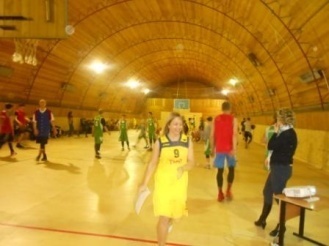 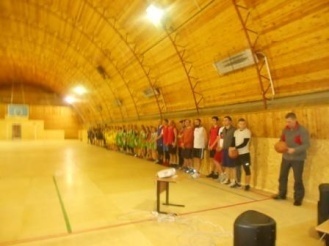 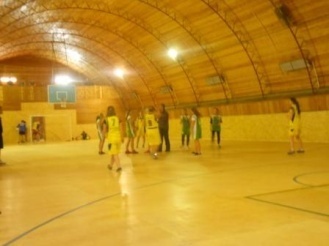 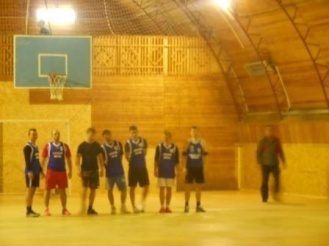 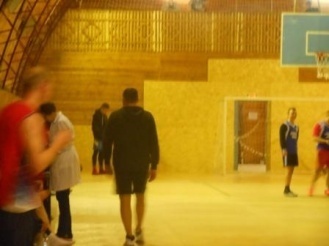 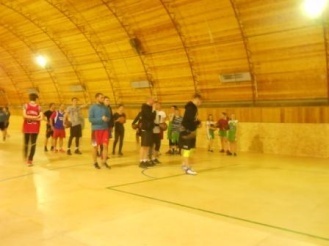 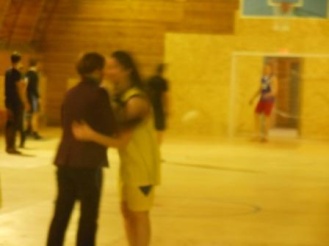 